What is an atom?Atoms are the “_____________________________” of matter.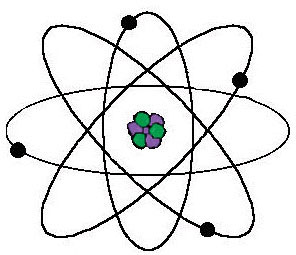 Atomic Structure/Location:Nucleus: __________________________ & ____________________________Electron cloud/orbit:  __________________________________ElectronsTiny, very light particles (do not count ________________)Have a _____________________electrical charge (-)Move around the outside of the nucleusProtons Much larger and heavier than electronsProtons have a ________________ charge (+)Located in the nucleus of the atomNeutronsLarge and _________________ like protonsNeutrons have __________ electrical chargeLocated in the nucleus of the atom If all atoms are made of protons, neutrons, & electrons, why do different atoms have different chemical properties?   ____________________________Electrons are the parts of atoms that are affected by ________________________________!Atoms of different elements have different numbers of electrons, protons, and neutrons!Differentiating Atoms Atomic Number= Number of protons in the nucleus-determines the type of atom   Since atoms are electrically ___________________, the # of protons = # of electronsMass Number =   Number of protons + neutrons in the nucleus     Usually very close to the atomic mass BUT it’s ________ the same thing!     Protons + neutrons= mass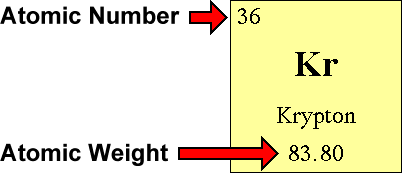 How to determine the number electrons, neutrons, & protons for an element? :Atomic # = # of ________________________- determines the atomAtomic mass = # of __________________ + ___________________In neutral atoms: #protons = electrons & many times neutronsTo determine # of neutrons:        atomic _______________________ - # of __________________________